APPLICATION FORMI wish to apply to participate in the TIPS workshop on an introduction to CGE Modelling to be held in Pretoria, 27 – 31 October, 2014Name: 	_________________________________________Gender: 	_________________________________________Nationality: 	_________________________________________Age: 	_________________________________________Current Occupation/Employer: 	_________________________________________Postal Address: 	_________________________________________ 	_________________________________________	_________________________________________	_________________________________________Email Contact: 	_________________________________________Academic background:Highest qualification:	_________________________________________Institution: 	_________________________________________When completed: 	_________________________________________Area of specialisation: 	_________________________________________Quantitative BackgroundWhat courses have you undertaken in statistics, econometrics or mathematics? 	Could you give us an indicate of  your familiarity with IO and SAM analysis as this will provide a necessary background for CGE modellingWrite a brief account of why you want to attend the workshop and how you think it will assist in the work you do.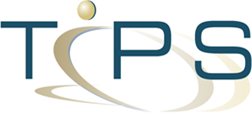 WORKSHOPIntroduction to Computable General Equilibrium (CGE) Modelling